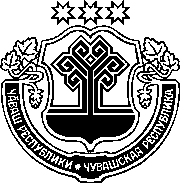 ЗАКОНЧУВАШСКОЙ РЕСПУБЛИКИО ВНЕСЕНИИ ИЗМЕНЕНИЙ В ЗАКОН ЧУВАШСКОЙ РЕСПУБЛИКИ "О ПОРЯДКЕ НАЗНАЧЕНИЯ ПРЕДСТАВИТЕЛЕЙ 
ОБЩЕСТВЕННОСТИ В КВАЛИФИКАЦИОННОЙ 
КОЛЛЕГИИ СУДЕЙ ЧУВАШСКОЙ РЕСПУБЛИКИ"ПринятГосударственным СоветомЧувашской Республики11 февраля 2021 годаСтатья 1Внести в Закон Чувашской Республики от 15 июня 2002 года № 16 
"О порядке назначения представителей общественности в квалификационной коллегии судей Чувашской Республики" (Ведомости Государственного Совета Чувашской Республики, 2002, № 50; 2012, № 92; газета "Республика", 2019, 6 марта) следующие изменения:статью 2 изложить в следующей редакции:"Статья 2.	Документы, представляемые кандидатом в представители общественности в квалификационной коллегии судей Чувашской РеспубликиГражданин Российской Федерации, удовлетворяющий требованиям пункта 8 статьи 11 Федерального закона, вправе обратиться в уполномоченный орган с заявлением о рекомендации его в представители общественности в квалификационной коллегии судей Чувашской Республики, представив:копию паспорта гражданина Российской Федерации (иного документа, удостоверяющего личность); копию документа, подтверждающего высшее юридическое образование претендента;сведения о трудовой деятельности, оформленные в установленном законодательством Российской Федерации порядке, и (или) подлинник либо заверенная в установленном порядке копия трудовой книжки или подлинники либо заверенные в установленном порядке копии иных документов, подтверждающих трудовую деятельность претендента; анкету с биографическими сведениями с цветной фотографией 4×6;письменное согласие на обработку его персональных данных, оформленное в соответствии с Федеральным законом от 27 июля 2006 года 
№ 152-ФЗ "О персональных данных".";статью 3 изложить в следующей редакции:"Статья 3.	Отбор кандидатов в представители общественности 
в квалификационной коллегии судей Чувашской РеспубликиОтбор кандидатов в представители общественности в квалификационной коллегии судей Чувашской Республики осуществляется уполномоченным органом, который организует проверку соответствия кандидата требованиям пункта 8 статьи 11 Федерального закона. При этом уполномоченный орган вправе обратиться в соответствующие органы для проверки достоверности представленных ему документов и сведений.";3) статью 4 изложить в следующей редакции:"Статья 4.	Назначение представителей общественности в квалификационной коллегии судей Чувашской Республики1. Уполномоченный орган по результатам проведенной в соответствии со статьей 3 настоящего Закона проверки и рассмотрения заявлений кандидатов в представители общественности в квалификационной коллегии судей Чувашской Республики в срок не позднее чем за три месяца до истечения срока полномочий квалификационной коллегии судей Чувашской Республики вносит в Государственный Совет Чувашской Республики представление 
о назначении представителей общественности в квалификационной коллегии судей Чувашской Республики (далее – представление о назначении).2. Решение Государственного Совета Чувашской Республики о назначении представителей общественности в квалификационной коллегии судей Чувашской Республики принимается в порядке, установленном настоящим Законом и Регламентом Государственного Совета Чувашской Республики, не позднее трех месяцев со дня поступления в Государственный Совет Чувашской Республики представления о назначении. Указанное решение принимается в форме постановления и направляется в квалификационную коллегию судей Чувашской Республики.3. В случае, если в результате голосования Государственный Совет Чувашской Республики не назначит необходимое количество представителей общественности в квалификационной коллегии судей Чувашской Республики, уполномоченный орган не позднее одного месяца со дня проведения 
заседания Государственного Совета Чувашской Республики, на котором рассматривался вопрос о назначении представителей общественности в квалификационной коллегии судей Чувашской Республики, дополнительно вносит в Государственный Совет Чувашской Республики представление о назначении. В указанном случае решение Государственного Совета Чувашской Республики о назначении представителей общественности в квалификационной коллегии судей Чувашской Республики принимается не позднее двух месяцев со дня поступления в Государственный Совет Чувашской Республики представления о назначении.";4) в статье 51:а) в части 2 слова "при наличии оснований, предусмотренных частью 1 настоящей статьи. Указанное решение принимается" исключить;б) в части 3:абзац первый изложить в следующей редакции:"3. В случае досрочного прекращения полномочий представителя общественности в квалификационной коллегии судей Чувашской Республики новый представитель общественности в квалификационной коллегии судей Чувашской Республики назначается в порядке, установленном настоящим Законом, не позднее трех месяцев со дня поступления в Государственный Совет Чувашской Республики представления о назначении.";в абзаце втором слова "уполномоченного органа" заменить словами 
"о назначении".Статья 2 Настоящий Закон вступает в силу по истечении десяти дней после дня его официального опубликования. г. Чебоксары17 февраля 2021 года№ 10ГлаваЧувашской РеспубликиО. Николаев